PHOTOGRAPHIES DE LA ZONE D’IMPLANTATION le 29.06.18Annexe 3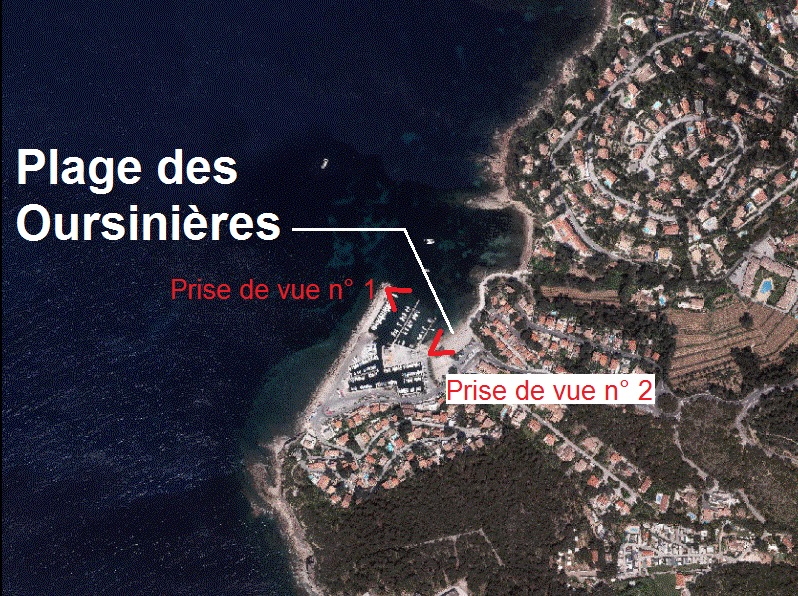 Prise de vue n° 1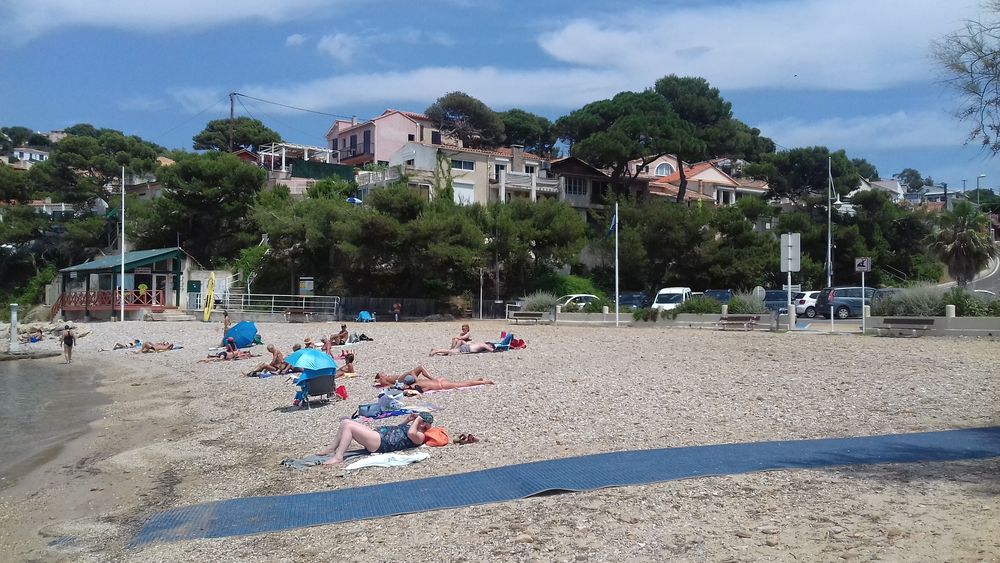 Prise de vue n° 2 : 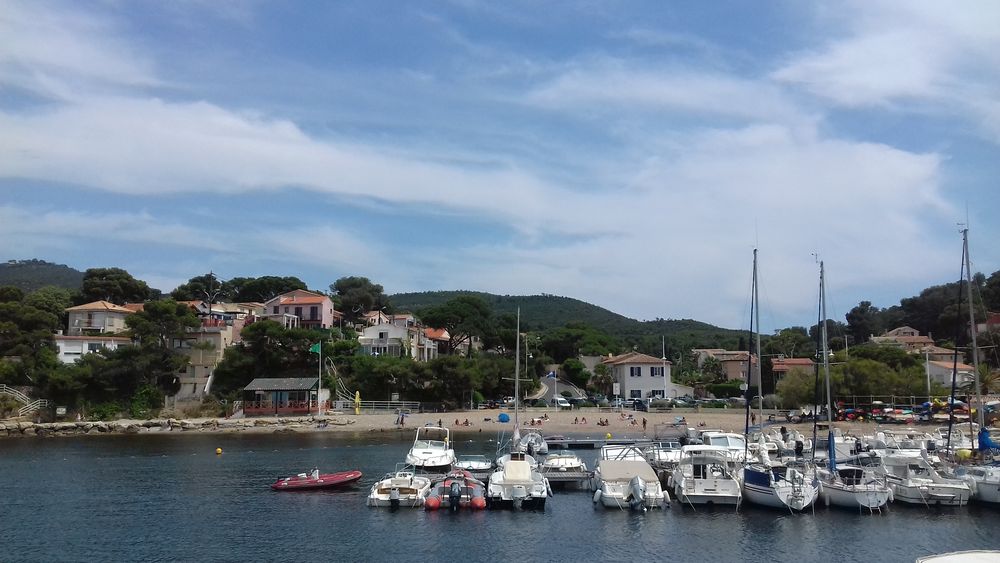 